АДМИНИСТРАЦИЯ КОЛПАШЕВСКОГО РАЙОНА ТОМСКОЙ ОБЛАСТИРАСПОРЯЖЕНИЕ18.10.2021										         №  389О внесении изменения в приложение к распоряжению Администрации Колпашевского района от 27.03.2015 № 138 «Об утверждении Положения о порядке взаимодействия структурных подразделений Администрации Колпашевского района с контрактным управляющим Администрации Колпашевского района»	В  целях совершенствования правового акта1. Внести в приложение к распоряжению Администрации Колпашевского района  от 27.03.2015 № 138 «Об утверждении Положения о порядке взаимодействия структурных подразделений Администрации Колпашевского района с контрактным управляющим Администрации Колпашевского района» (в редакции распоряжения Администрации Колпашевского района от 16.10.2019 № 450) изменение, изложив пункт 4.2 в следующей редакции:	«4.2. Специалисты подразделений, курирующие соответствующее направление, проводят экспертизу принимаемых  товаров, работ, услуг. 	Для проведения экспертизы по инициативе указанных специалистов может создаваться приёмочная комиссия, состоящая не менее чем из пяти человек. Экспертиза оформляется документом о приёмке, который подписывается, в случае создания приёмочной комиссии, всеми членами приёмочной комиссии. В случае отрицательного результата проведения экспертизы структурные подразделения Администрации Колпашевского района  совместно с контрактным управляющим направляют поставщику (подрядчику, исполнителю) в письменной форме мотивированный отказ от подписания документа о приёмке.  В случае если для приёмки товаров, работ, услуг, требуется привлечение экспертов, контрактный управляющий привлекает экспертов, экспертные организации на основании контрактов, заключённых в соответствии с Законом.».2. Настоящее распоряжение вступает в силу с даты его подписания. 3. Опубликовать настоящее распоряжение в Ведомостях органов местного самоуправления Колпашевского района и разместить на официальном сайте органов местного самоуправления муниципального образования «Колпашевский район».И.о.Главы района							               А.Б.АгеевЕ.В.Мозжерин 5 18 12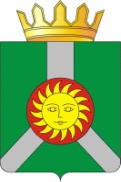 